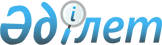 Об утверждении Плана по управлению пастбищами и их использованию по Успенскому району на 2019 - 2020 годыРешение маслихата Успенского района Павлодарской области от 29 июля 2019 года № 225/48. Зарегистрировано Департаментом юстиции Павлодарской области 8 августа 2019 года № 6497.
      В соответствии с подпунктом 15) пункта 1 статьи 6 Закона Республики Казахстан от 23 января 2001 года "О местном государственном управлении и самоуправлении в Республике Казахстан", подпунктом 1) статьи 8, статьей 13 Закона Республики Казахстан от 20 февраля 2017 года "О пастбищах", Успенский районный маслихат РЕШИЛ:
      1. Утвердить прилагаемый План по управлению пастбищами и их использованию по Успенскому району на 2019 - 2020 годы.
      2. Контроль за исполнением данного решения возложить на постоянную комиссию Успенского районного маслихата по аграрным вопросам.
      3. Настоящее решение вводится в действие по истечении десяти календарных дней после дня его первого официального опубликования. План по управлению пастбищами и их использованию
по Успенскому районуна 2019 - 2020 годы
      1. Настоящий План по управлению пастбищами и их использованию по Успенскому району на 2019 - 2020 годы (далее - План) разработан в соответствии с Законом Республики Казахстан от 23 января 2001 года "О местном государственном управлении и самоуправлении в Республике Казахстан", Законом Республики Казахстан от 20 февраля 2017 года "О пастбищах", приказом Заместителя Премьер-Министра Республики Казахстан - Министра сельского хозяйства Республики Казахстан от 24 апреля 2017 года № 173 "Об утверждении Правил рационального использования пастбищ", приказом Министра сельского хозяйства Республики Казахстан от 14 апреля 2015 года № 3-3/332 "Об утверждении предельно допустимой нормы нагрузки на общую площадь пастбищ".
      2. План принят с учетом сведений о состоянии геоботанического обследования пастбищ, сведений о ветеринарно-санитарных объектах, данных о численности поголовья сельскохозяйственных животных с указанием их владельцев – пастбищепользователей, физических и (или) юридических лиц, данных о количестве гуртов, отар, табунов, сформированных по видам и половозрастным группам сельскохозяйственных животных, сведений о формировании поголовья сельскохозяйственных животных для выпаса на отгонных пастбищах, особенностей выпаса сельскохозяйственных животных на культурных и аридных пастбищах, сведений о сервитутах для прогона скота и иных данных, предоставленных государственными органами, физическими и (или) юридическими лицами.
      3. План принимается в целях рационального использования пастбищ, устойчивого обеспечения потребности в кормах и предотвращения процессов деградации пастбищ.
      4. План содержит:
      1) схему (карту) расположения пастбищ на территории Успенского района в разрезе категорий земель, собственников земельных участков и землепользователей на основании правоустанавливающих документов, согласно приложению 1 к настоящему Плану;
      2) приемлемые схемы пастбищеоборотов на территории Успенского района, согласно приложению 2 к настоящему Плану;
      3) карту Успенского района с обозначением внешних и внутренних границ и площадей пастбищ, в том числе сезонных, объектов пастбищной инфраструктуры, согласно приложению 3 к настоящему Плану;
      4) схему доступа пастбищепользователей к водоисточникам (озерам, рекам, прудам, копаням, оросительным или обводнительным каналам, трубчатым или шахтным колодцам), составленную согласно норме потребления воды на территории Успенского района, согласно приложению 4 к настоящему Плану;
      5) схему перераспределения пастбищ для размещения поголовья сельскохозяйственных животных физических и (или) юридических лиц, у которых отсутствуют пастбища, и перемещения его на предоставляемые пастбища на территории Успенского района, согласно приложению 5 к настоящему Плану;
      6) схему размещения поголовья сельскохозяйственных животных на отгонных пастбищах физических и (или) юридических лиц, не обеспеченных пастбищами, расположенными при сельском округе на территории Успенского района, согласно приложению 6 к настоящему Плану;
      7) календарный график по использованию пастбищ, устанавливающий сезонные маршруты выпаса и передвижения сельскохозяйственных животных, согласно приложению 7 к настоящему Плану.
      5. Почвенный покров представлен зоной южных черноземов и сухостепной зоной темно-каштановых почв. Почвы, в основном, залегают в виде комплексов, сочетаний и пятнистостей, содержание гумуса в них невысокое, слабо обеспечены или не обеспечены подвижными формами фосфора и азота.
      Территория района входит в подзону разнотравно-ковыльных степей. Насчитывается примерно 90 видов широко распространенных цветковых растений, относящихся к 20 семействам и 70 родам. Наибольшее распространение получили три семейства: злаковые, сложноцветные, маревые, также типчак, ковыль, тонконог тонкий, различные виды полыни.
      Средняя урожайность пастбищных угодий составляет 3,5 центнеров.
      Фонд кормов пастбищ используется в пастбищный период продолжительностью 180-200 дней.
      6. Успенский район расположен на востоке Павлодарской области северо-восточнее города Павлодара и граничит: на северо-западе с районом Тереңкөл, на юго-западе с Павлодарским районом, на юго-востоке с Щербактинским районом, на востоке с землями Российской Федерации. Районный центр – село Успенка. Административно-территориальное деление состоит из 21 сельского населенного пункта, расположенного в 7 сельских округах.
      Климат района резко континентальный, зима сравнительно холодная, лето жаркое. В январе среднегодовая температура воздуха от минус 18 до минус 19 градусов по Цельсию, в июле от плюс 20 до плюс 21 градусов по Цельсию. Годовое количество атмосферных осадков составляет 250 миллиметров. Господствуют юго-западные и северные ветры, часты восточные суховеи.
      7. Общая площадь земель Успенского района 549416,37 гектаров, из них пастбищные земли - 189986,6 гектаров.
      По категориям земли подразделяются на:
      земли сельскохозяйственного назначения – 364308,38 гектаров;
      земли населенных пунктов – 78448,39 гектаров;
      земли промышленности, транспорта, связи, для нужд космической деятельности, обороны, национальной безопасности и иного не сельскохозяйственного назначения – 2026,88 гектаров;
      земли водного фонда – 22924 гектаров;
      земли лесного фонда – 1148 гектаров;
      земли запаса – 91116,72 гектаров.
      В Успенском районе всего по данным земельного баланса числится 286 сельскохозяйственных формирований на общей площади 364308,38 гектаров, в том числе пастбищ 94699,19 гектаров, из них:
      - крестьянских и фермерских хозяйств 194 на площади 225176,89 гектаров, в том числе пастбищ 34177,5 гектаров;
      - хозяйственных товариществ, акционерных обществ и сельскохозяйственных кооперативов 19 на площади 102922,8 гектаров, в том числе пастбищ 29328,4 гектаров;
      - индивидуальных предпринимателей 72 на площади 34762,69 гектаров, в том числе пастбищ 31023,29 гектаров;
      - государственных сельскохозяйственных юридических лиц 1 на площади 1446 гектаров, в том числе пастбищ 170 гектаров.
      Из общего количества сельскохозяйственных формирований пастбища находятся в землепользовании 274 участка на площади 94699,19 гектаров.
      8. Основными пользователями пастбищ на территории района являются сельскохозяйственные формирования. Скот населения в населенных пунктах пасется на отведенных землях.
      9. Количество поголовья сельскохозяйственных животных на территории района составляет: 22306 голов крупного рогатого скота, 20513 голов мелкого рогатого скота, 5104 голов лошадей.
      10. В районе действуют 29 ветеринарно-санитарных объектов, из них: 12 скотомогильников, 12 ветеринарных пунктов, 5 убойных пунктов.
      11. В Успенском районе сервитуты для прогона скота не установлены. Схема (карта) расположения пастбищ на территории Успенского района
в разрезе категорий земель, собственников земельных участков
и землепользователей на основании правоустанавливающих документов 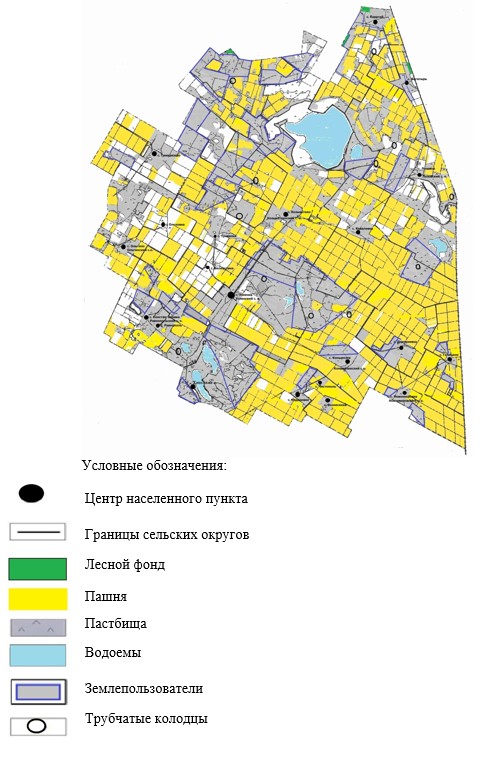  Приемлемые схемы пастбищеоборотов на территории Успенского района 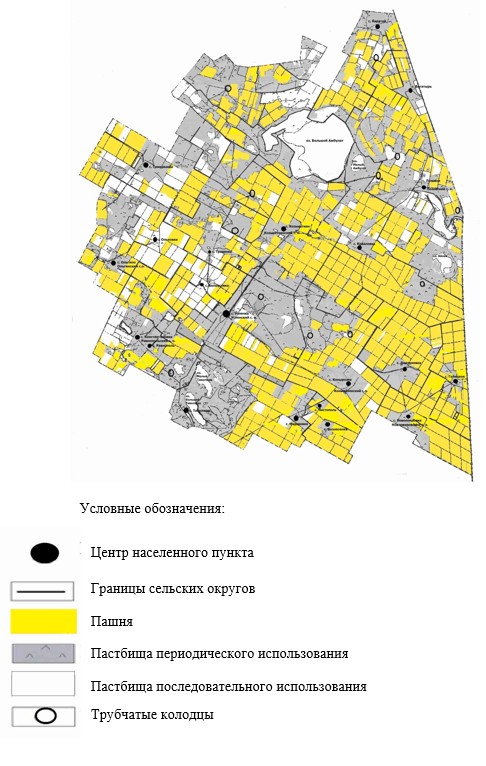  Карта Успенского района с обозначением внешних и внутренних границ и площадей
пастбищ, в том числе сезонных, объектов пастбищной инфраструктуры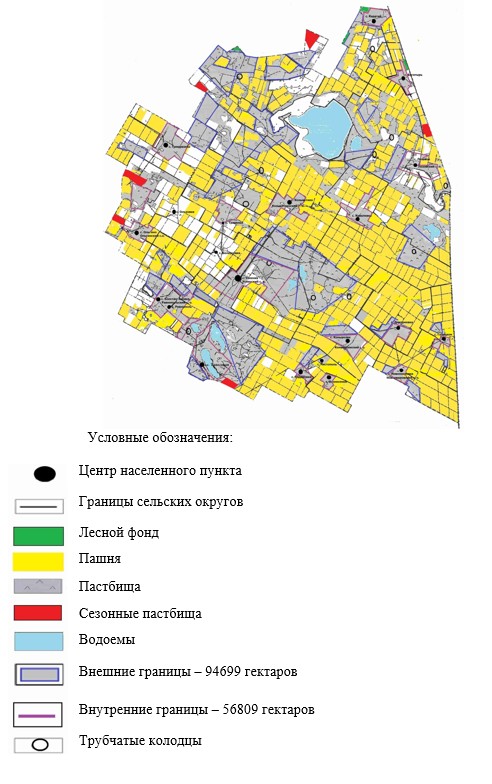  Схема доступа пастбищепользователей к водоисточникам
(озерам, рекам, прудам, копаням, оросительным или обводнительным
каналам, трубчатым или шахтным колодцам), составленную согласно
норме потребления воды на территории Успенского района 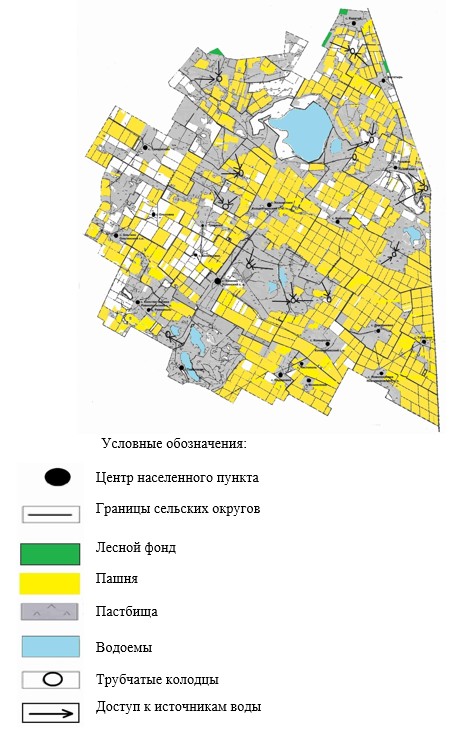  Схема перераспределения пастбищ для размещения поголовья сельскохозяйственных
животных физических и (или) юридических лиц, у которых отсутствуют пастбища, и
перемещения его на предоставляемые пастбища на территории Успенского района 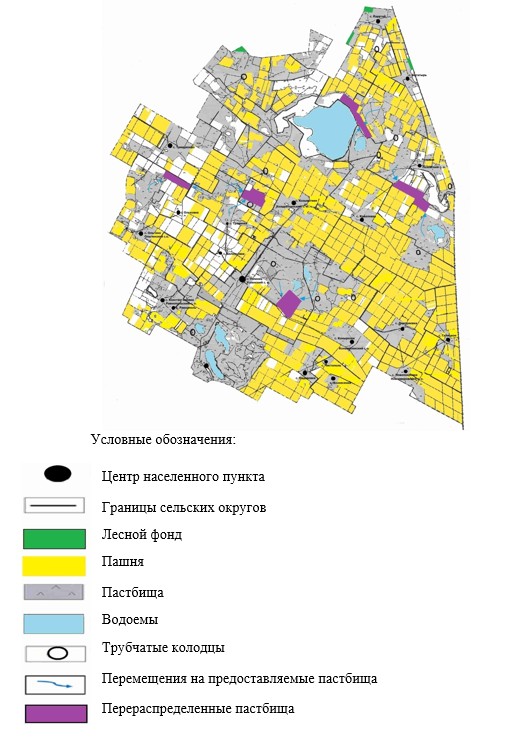  Схема размещения поголовья сельскохозяйственных животных на отгонных
пастбищах физических и (или) юридических лиц, не обеспеченных пастбищами,
расположенными при сельском округе на территории Успенского района 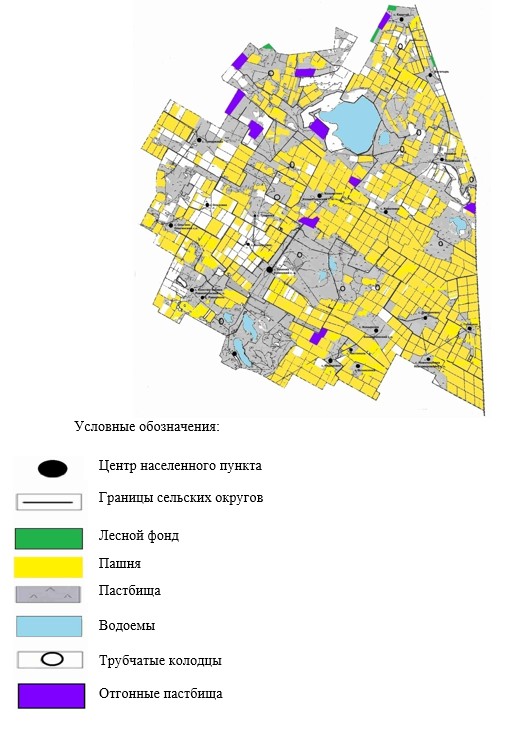  Календарный график по использованию пастбищ, устанавливающий сезонные
маршруты выпаса и передвижения сельскохозяйственных животных
					© 2012. РГП на ПХВ «Институт законодательства и правовой информации Республики Казахстан» Министерства юстиции Республики Казахстан
				
      Председатель сессии

А. Скрипник

      Секретарь районного маслихата

Р. Бечелова
Утвержден
решением Успенского
районного маслихата
от 29 июля 2019 года № 225/48Приложение 1
к Плану по управлению
пастбищами и их
использованию по Успенскому
району на 2019 - 2020 годыПриложение 2
к Плану по управлению
пастбищами и их
использованию по Успенскому
району на 2019 - 2020 годыПриложение 3
к Плану по управлению
пастбищами и их
использованию по Успенскому
району на 2019 - 2020 годыПриложение 4
к Плану по управлению
пастбищами и их
использованию по Успенскому
району на 2019 - 2020 годыПриложение 5
к Плану по управлению
пастбищами и их
использованию по Успенскому
району на 2019 - 2020 годыПриложение 6
к Плану по управлению
пастбищами и их
использованию по Успенскому
району на 2019 - 2020 годыПриложение 7
к Плану по управлению
пастбищами и их
использованию по Успенскому
району на 2019 - 2020 годы
№ п/п
Наименование
Период отгона на отдаленные пастбища
Период возврата с отдаленных пастбищ
1
Лозовский сельский округ
Третья декада апреля
Вторая декада октября
2
Козыкеткенский сельский округ
Третья декада апреля
Вторая декада октября
3
Успенский сельский округ
Третья декада апреля
Вторая декада октября
4
Ольгинский сельский округ
Третья декада апреля
Вторая декада октября
5
Конырозекский сельский округ
Третья декада апреля
Вторая декада октября
6
Новопокровский сельский округ
Третья декада апреля
Вторая декада октября
7
Равнопольский сельский округ
Третья декада апреля
Вторая декада октября